Slovenský zväz športového rybolovuSlovenský rybársky zväz – Rada, Žilina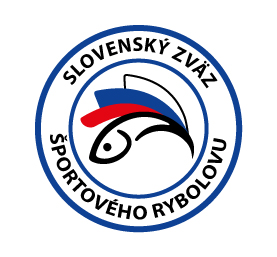 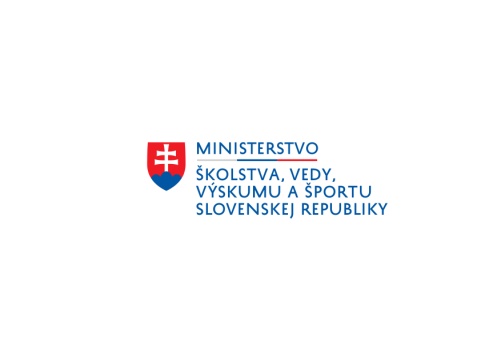 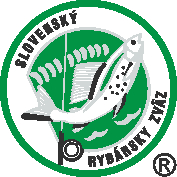 PropozícieMajstrovstvá SlovenskaLRU plávanáVeteránov a masters        2.7.2021 - 4.7.2021        VN Môťová č. 1  3-5410-1-1     Podľa plánu športovej činnosti na rok 2021 SZŠR  v spolupráci so SRZ Rada Žilina aMsO SRZ Zvolen  usporiada Majstrovstvá Slovenska LRU – plávaná v kategóriách masters a veterániÚčastníci pretekov: Jednotlivci , ktorí sa písomne prihlásia do 30.6.2021 emailom na adresu: sekretariatszsr@gmail.com  Kategória Masters  -  pretekári, ktorí  do 31.12.2021 dovŕšia vek 55 rokov.Kategória Veteráni - od 65 rokovŠtartovné: štartovné je potrebné uhradiť do 30.6. 2021 na účet SZŠR:IBAN: 		SK55 0200 0000 0041 0357 4451Variabilný symbol: 	6322Do poznámka pre prijímateľa uviesť: MSR-V a meno pretekára (POVINNÉ, aby mohla byť vykonaná kontrola úhrady štartovného!!!)Štartovné jednotlivci muži: 	20,00 €Termín konania: 	02.07.2021 - 04.07.2021Miesto konania: 	VN Môťová  3-5410-1-1 , náhradná trať nie je určenáOrganizačný štáb:Riaditeľ pretekov: 			Pavol VaculčiakGarant Rady SRZ:  			Ján NagyHlavný rozhodca: 		  	Tibor PetrušSektoroví rozhodcovia: 		Fedor HaluškaTechnický vedúci: 			Milan PavlovskýBodovacia komisia:	            	TiborPetruš + 2 dvaja MsO SRZ ZvolenZdravotnícke zabezpečenie: 	              na tel. 112V prípade nepriaznivej pandemickej situácie môžu byť preteky preložené alebo zrušené, informácia bude zverejnená týždeň pred pretekmi.Každý pretekár je povinný dodržiavať hygienické predpisy, ktoré budú presne zverejnené pred pretekmi.Technické pokyny :Preteká sa podľa medzinárodných súťažných pravidiel CIPS pre LRU – Plávaná a aktuálnych modifikácií pre rok 2021.Športový rybársky pretek je usporiadaný podľa zákona 216/2018 Z.z.§ 20 a vykonávacej vyhlášky 381/2018 § 15   Dĺžka prútu je stanovená v kategórii  max. 11,5 m . Tá istá dĺžka platí aj pre prúty s pohárikmi.Počas športového rybárskeho preteku nie je dovolené prechovávať v rybárskej sieťke ryby podľa § 10 ods. 1 písm. i).Špeciálne pokyny k týmto pretekom : Každý pretekár musí mať pripravenú nádobu (vedro) na presypanie a skontrolovanie krmiva t.j. minimálne jednu prázdnu nádobu (vedro) okrem nádob, v ktorých má už pripravené krmivo.Pretekárska trať:      Vodná nádrž MôťováVoda stojatá  breh kamenisto – trávnatý z dobrým prístupom. Dno kamenisto štrkové z miernim nánosom bahna , hĺbka vody 1 až 3,5 m s prírodnými prekážkami. Výskyt rýb:  Vyskytujú sa všetky druhy nížinných  rýb, z ktorých hlavné zastúpenie majú piest , pleskáč, plotica , kapor a belica Krmivo a žívá nástraha:Maximálne množstvo krmiva 20 litrov v navlhčenom stave vrátane hliny, kamienkov, kukurice a iného partikluMaximálne množstvo živej nástrahy je maximálne 2,5 litra z toho:-    patentka  max. 0,5l  kŕmnej patentky    -    hnojáky, dendrobena v neposekanom stave 0,5litra            Všetci pretekári musia mať pri kontrole živú návnadu pripravenú v sade odmerných nádob typu „Sensas“. Patentka na chytanie je umiestnená v najmenšej nádobke zo sady 1/8 l alebo v tzv. puku.  Návnada rastlinného pôvodu musí byť pri kontrole krmiva umiestnená v rybárskom vedre so značkami objemu na vnútornej strane! Počas športového rybárskeho preteku nie je dovolené prechovávať v rybárskej sieťke ryby podľa § 10 ods. 1 písm. i).Časový harmonogram:Piatok:02.07.2021                                                                                                   09.00 – 17:00  Tréning na pretekárskej trati.  Sobota: 03.07.2021 08.00 – 08.30   zraz pretekárov, prezentácia, žrebovanie 08.30 – 09.00   presun na stanovištia 09.00 – 10.50   príprava pretekárov 10.50 – 11.00   kŕmenie 11.00 – 14.00   pretek      14.00 – 14.30   váženie    Nedeľa: 04.07.2021  07.00 – 07.30   zraz pretekárov, prezentácia, žrebovanie  07.30 – 08.00   presun na stanovištia   08.00 – 09.50   príprava pretekárov    09.50 – 10.00   kŕmenie   10.00 – 13.00 pretek      13.00 – 13.30 váženie    15.00 – 15.30 vyhodnotenie Majstrovstiev SR VMRozpis signálov:     - 1. signál vstup pretekára do pretekárskeho stanovišťa    - 2. signál 5 minút do začiatku kontroly krmiva    - 3. signál začiatok kŕmenia    - 4. signál začiatok preteku    - 5. signál 5 minút do konca pretek        - 6. signál koniec preteku                   Záverečné ustanovenia:  - Všetci pretekári musia mať platné  registračné preukazy športovca  a  preukazy člena SRZ, povolenie na rybolov. -  preteká sa za každého počasia. V prípade búrky bude pretek prerušený a bude sa postupovať  podľa platných súťažných pravidiel.- každý pretekár preteká na vlastnú zodpovednosť a riziko.- Tréning  na  vytýčenej  trati  je  možný  02.7.2021  od 9,00 do 17,00 hod. za podmienky, že ulovené ryby nebudú sieťkované, ale s náležitou opatrnosťou vrátené ihneď späť do vody.Po  tomto  termíne  je  priestor  pretekárskej  trate  uzatvorený. Vykonávanie  lovu  účastníkmi  pretekov  v  týchto  priestoroch  až  do  začiatku pretekov  je  zakázaný  pod  sankciou  diskvalifikácie. -každý pretekár po skončení preteku (aj tréningu) nechá po sebe vyčistené lovné miesto-	Ubytovanie  usporiadateľ  nezabezpečuje, možné zabezpečiť si individuálne napr. v: https://www.ubytovanienaslovensku.eu/https://www.booking.com/Informácie  o preteku :Ľuboš Krupička 0905313321 Na zabezpečenie týchto pretekov bol použitý príspevok uznanému športu z Ministerstva školstva, vedy výskumu a športu Slovenskej republiky.Propozície kontroloval predseda ŠO LRU- plávaná.